Wealden Netball Club’s Safeguarding andProtecting Young People in Netball Policy andProceduresWealden Netball Club is committed to creating and maintaining a safe and positive environment for all young people to play netball. It accepts its responsibility to safeguard the welfare of all young people and protect them from poor practice, abuse and bullying.It is vital that it is recognised that some children and young people may be more vulnerable than others of a similar age and that some regretfully may encounter extra barriers due to their race, gender, age, religion, disability, sexual orientation, social background and culture.Wokingham Netball Club’s Safeguarding and Protecting Young People in Netball Policy and Procedures apply to all individuals involved, paid or in a voluntary capacity. Everyone has a responsibility.PrinciplesAnyone under the age of 18 will be considered a child or young person in relation to Safeguarding and Protecting Young People in Netball Policy and Procedures.  The safety and welfare of all young people is paramount.  All young people, regardless of age, ability, gender, race, religion, ethnic origin, social status or sexual orientation have the right to be protected from abuse.  The rights, dignity and worth of all young people should always be respected.  All allegations, complaints of poor practice and alleged breaches of England Netball Codes of Conduct will be taken seriously and responded to quickly in line with the England Netball Policy and Procedures.  It is the responsibility of safeguarding and child protection experts to determine whether or not abuse has taken place but it is everyone’s responsibility in netball to act appropriately and report concerns. Working in partnership with parents, carers and the young people themselves is essential for the safeguarding and protection of young people.Roles and ResponsibilitiesWokingham Netball Club have:-Appointed a Club Safeguarding Officer(s) in line with the England Netball Recruitment Guidelines and Volunteer Role Description to manage safeguarding and child protection.  Adopted and implemented the England Netball Safeguarding and Protecting Young People in Netball Policy and Procedures and Guidelines.  Ensured and will continue to ensure that all committee members and club members are aware of their responsibility in Safeguarding and Protecting Young People in Netball.  Supported and will continue to support their members through accessing education and training opportunities in relation to the Safeguarding and Protecting Young People in Netball Policy.  Worked and will continue to work in partnership with parents/carers and young people within the club.  Ensured and will continue to ensure that all relevant members who have regular supervisory contact with young people are safely recruited according to EN guidelines which includes the completion of an Enhanced DBS with England Netball.  Prohibited Practice and consequences of inappropriate actionCoaches, volunteers, umpires or managers must never:-Spend time alone with young people away from others.  Take young people to their home where they will be alone with themInvite or allow young people to stay with them at their home.  Transport young people in your car alone.  If it should arise that such situations are unavoidable they should only take place with the full knowledge and consent of someone in charge in the club/England Netball and/or a person with parental responsibility for the young person. In exceptional circumstances where a coach, manager or volunteer cannot obtain the consent of someone in charge in the Club/ England Netball and/or person with parental responsibility for the young person then if it is in the welfare interest of the young person, preceding paragraph does not have to be followed. If this occurs the adult must record the occurrence with the club/ England Netball CSO/EN Lead Child Protection Officer  Engage in rough, physical or sexually provocative games with young people.  Share a room with a young person unless the individual is the parent/guardian.  Allow or engage in any form of inappropriate physical touching or sexual contact or behaviour.  Use or allow young people to use inappropriate language unchallenged.  Make sexually suggestive comments to a young person, even in fun.  Allow allegations made by a young person to go unchallenged, unrecorded or not acted upon.  Do things of a personal nature for young people that they can do for themselves, unless you have been requested to do so by the parents/carer. It is recognised that some young people will always need help with things such as lace tying and it is also recognised that this does not preclude anyone attending to an injured/ill young person or rendering first aid.  Depart the netball club or agreed rendez-vous point until the safe dispersal of all young people is complete.  Cause an individual to lose self esteem by embarrassing, humiliating or undermining the individual.  Treat some young people more favourably than others.  Agree to meet a young person on their own on a one to one basis.  Reporting a Safeguarding Concern in the Netball EnvironmentSafeguarding young people in sport is vital to ensure they have a safe and positive experience. Whatever your role at, you should always report concerns you may have of any abuse or poor practice.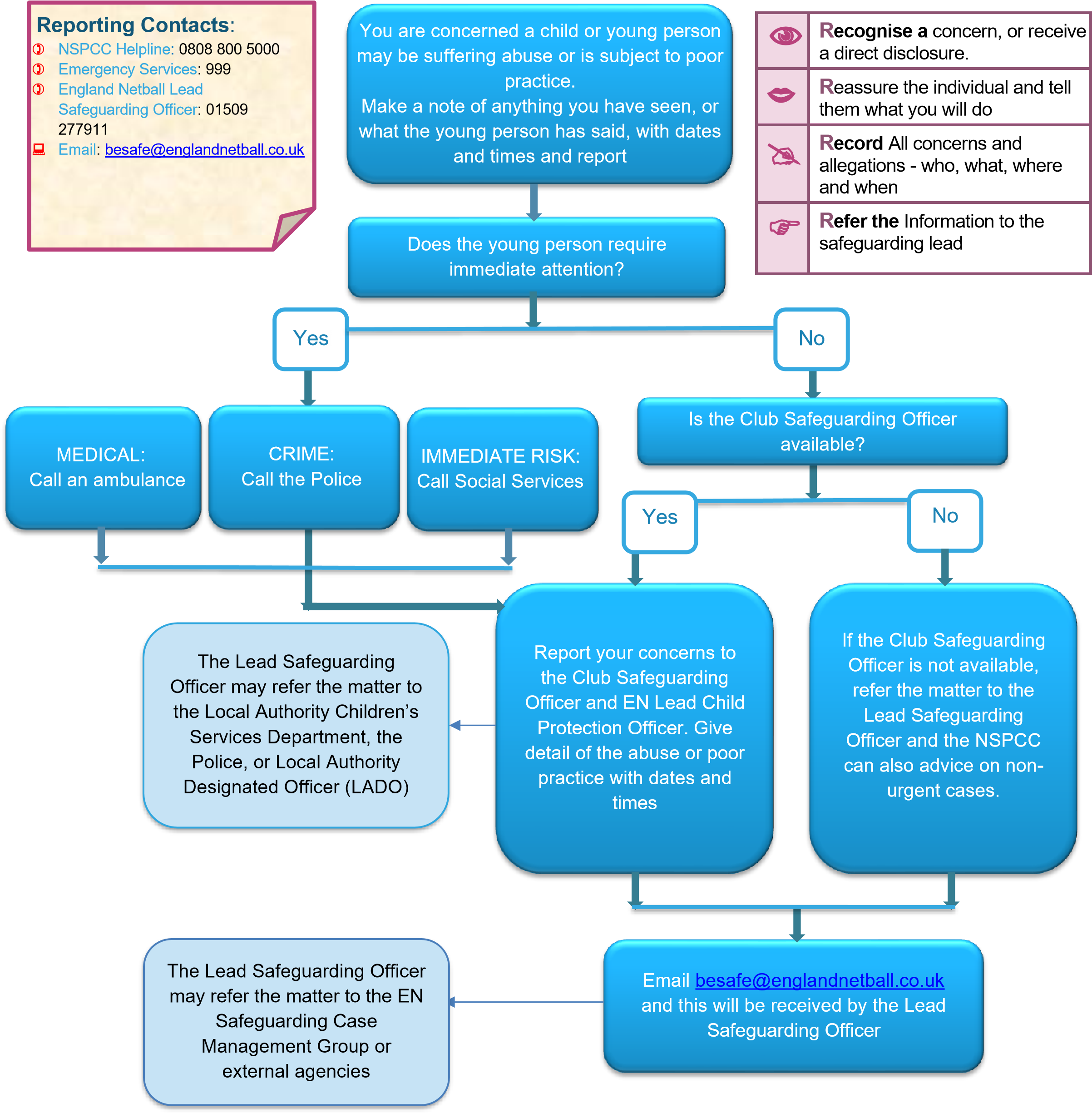 